Показатели социально-экономического развитияТукаевского муниципального района за 9 месяцев 2019 годаЧисленность населения района на начало 2019 года составила 41348 человек, половина из них 53 % в трудоспособном возрасте.Каждый пятый житель района (8463 человека) или 20,5% это дети и подростки в возрасте до 17 лет. Каждый четвертый житель района - люди старше 60 лет (9955 человека), а вот молодежи в возрасте от 18 до 29 лет, вступивших детородный возраст, в два раза меньше - 5053 человека, или каждый восьмой житель.Статистическую информацию о численности и структуре жителей, национальном и языковом составе, его образовательном уровне мы получаем по результатам Всероссийской переписи населения. Последняя перепись была проведена  в 2010 году. За прошедшие 10 лет район активно застраивался,  значительно увеличилось число жителей за счет миграционного прироста. Диаграмма 1Как видно из диаграммы 1  ежегодный прирост нового жилого фонда составляет свыше 90 тыс. кв. метров или 6 %. За 10 лет увеличение составило  600 тыс. кв. метров. На 1 ноября 2019 года в Тукаевском муниципальном районе зарегистрированный жилой фонд составляет 1620 тыс. квадратных метров. Как изменилась структура населения с обновлением и расширением сел? Эту актуальную информацию планируется получить из предстоящей переписи населения 2020  года- это будет первая цифровая перепись на планшетах, с возможностью самостоятельного заполнения переписных листов с 1 по 25 октября 2020 года на портале «Госуслуги» (для граждан, которые зарегистрированы в Федеральной государственной информационной системе). С 4 по 27 октября переписчики с планшетами обойдут квартиры и дома и опросят жителей страны, не принявших участие в интернет-переписи. Тем, кто уже переписался на портале «Госуслуги», достаточно будет показать код подтверждения. Кроме того, будет организована работа переписных участков, в том числе в помещениях МФЦ. Во время переписи у постоянно проживающего в Российской Федерации населения перепишут сведения о возрасте, гражданстве, национальной принадлежности, образовании, состоянии в браке, количестве детей, источниках средств к существованию, занятости и др. Одно из нововведений –поинтересуются не только владением русским и другими языками, но и активностью их использования в повседневной жизни. Согласно переписи 2010 года, около 93 процентов татар республики заявили о том, что они владеют татарским языком. 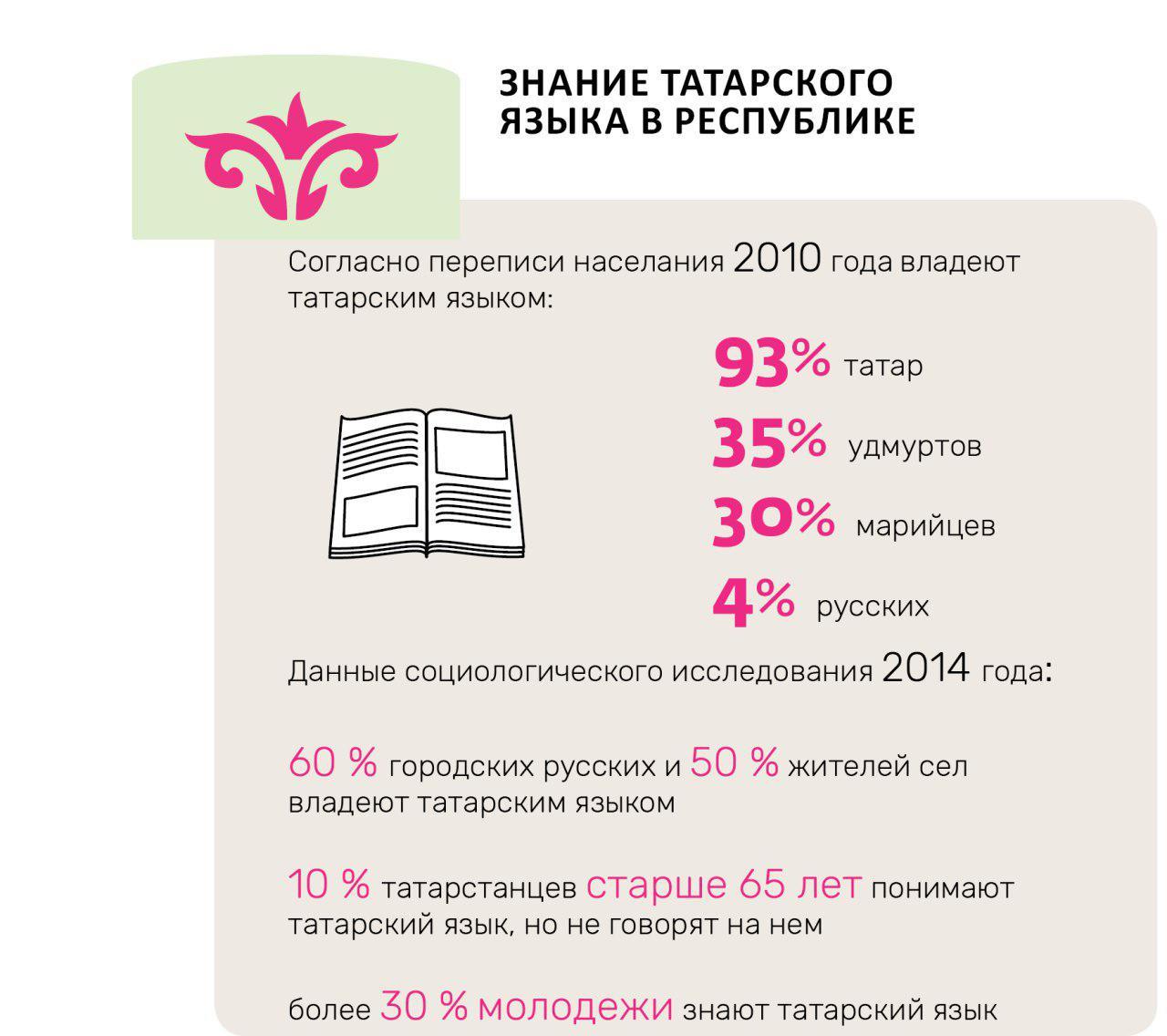 Данные позволят оценить эффективность образовательных программ, степень потребности в национальном образовании, определить приоритетные направления поддержки культурных инициатив.В переписи 2020 года будут переписаны и временно находящихся на нашей территории, жители других государств. Им предстоит ответить на семь вопросов: пол, возраст, страна постоянного проживания, цель приезда в Россию, продолжительность проживания на территории страны и др.Также будут собраны сведения о жилищных условиях - времени постройки дома, общей площади, количестве комнат, видах благоустройства жилого помещения. Участие в переписи населения — дело добровольное. В России никаких наказаний за уклонение от участия в переписи, в отличие от многих зарубежных стран, нет. Переписные листы заполняются только со слов опрашиваемых, для их подтверждения не требуется никаких документов. Перепись населения абсолютно конфиденциальна, поэтому в программе ВПН-2020 нет вопросов о размере доходов, только об их источниках.О ходе подготовки к ВПН-2020 года.В целях обеспечения согласованных действий органов местного самоуправления по проведению ВПН-2020 постановлением Главы  создана Комиссия по проведению переписи населения 2020 года в Тукаевском муниципальном районе. Уже привлечен уполномоченный и инструктор для сопоставления списков хозяйств населения с данными ФИАС в системе АС ВПН. В августе 2019 регистраторами внесены уточнения в списки адресов домов и картографический материал, ими зарегистрировано 16425 индивидуальных и многоквартирных жилых домов, в которых проживает или временно пребывает население. Одновременно регистраторы проверяли адресное хозяйство на наличие указателей с названиями улиц на двух государственных языках и четкого номера на каждом доме, количества квартир в многоквартирных домах. В результате проверки установлено: - в 13 сельских поселениях все указатели имеются, - в 4 сельских поселениях есть необходимость установки аншлагов для улиц с новыми участками застройки (Малошильнинское, Азьмушкинское, Биклянское, Нижнесуыксинское СП),- в остальных сельских поселениях необходима выборочная замена, установка аншлагов с названием улиц (на пересечении улиц и переулков). Первые результаты будущей Всероссийской переписи населения станут известны уже в декабре 2020 года. Предварительные итоги ВПН-2020 Росстат подведет в феврале 2021 года, а окончательные результаты станут известны в течение 2021–2022 годов. Результаты переписи населения покажут не только точные цифры о численности населения и национальном составе, но отразят социально-экономические процессы, происходящие в регионах и в муниципальных образованиях.Таблица 1Основные показатели социально-экономического развития Тукаевского муниципального района На территории Тукаевского муниципального района по состоянию на 1 ноября 2019 года зарегистрировано 1231 крупных предприятий, учреждений, некоммерческих организаций, 1144 малых предприятий и 1586 индивидуальных предпринимателей.Промышленное производство.За 9 месяцев 2019г. предприятиями и организациями района всех отраслей отгружено товаров собственного производства выполнено работ и оказано услуг на сумму свыше 30,1 млрд. рублей. Из нее  по видам экономической деятельности «добыча полезных ископаемых», «обрабатывающие производства», «обеспечение электрической энергией, газом и паром; кондиционирование воздуха», «водоснабжение; водоотведение, организация сбора и утилизация отходов, деятельность по ликвидации загрязнений» на сумму 25,5 млрд. рублей, индекс промышленного производства составил  102,9 %.Инвестиции привлеченные в район за 1 полугодие 2019 года по полному кругу предприятий составили 4331,4 млн. рублей, что выше показателя прошлого года на 29,7%. Объем работ, выполненных собственными силами по виду деятельности «строительство» составил 1548,6 млн. рублей, показатель включает стоимость работ и услуг строительного характера, выполненных организациями собственными силами по договорам строительного подряда, и работ, выполненных хозяйственным способом организациями и населением. По состоянию на 1 ноября 2019 года в районе построено 687 индивидуальных жилых домов с площадью  жилых помещений  93260 кв. метров.Сельское хозяйствоТукаевский район занимает лидирующие позиции в сельскохозяйственном производстве Татарстана. Отчетный год отмечен высокой урожайностью зерновых - 40,4 цн./га.,  намолочено 175,3 тыс. тонн зерна. Район стабильно производит 35 % объемов мяса в республике. Предприятиями и фермерами за 9 месяцев 2019 года произведено (реализовано) в живом весе 102294 тонн скота и птицы, прирост 3,4 % к уровню 9 месяцев 2018 года. Основной объем производства 98% сосредоточен в крупных сельхоз предприятиях, доля фермеров не превышает 2%, ими произведено 2048,7 тонн мяса.В отчетном году сельхозпредприятия и КФХ закупили венгерские породы коров. Поголовье КРС на 1 октября 2019 года составило 15500 голов, в том числе коров 5290 голов – рост 4,8 % к уровню прошлого года.Диаграмма 1В результате обновления и расширения дойного стада увеличилось производство молока, за 9 месяцев 2019 года произведено 21843 тонн, рост на 6,6 % к уровню 9 месяцев 2018 года. Диаграмма 2Поголовье свиней  увеличилось на 8,3 % и составило 271,7 тыс. голов. Поголовье овец и коз сохраняется на уровне прошлого года 5600 голов.Диаграмма 3Среднесписочная численность занятых по предприятиям не относящимся к малым составила 12427 человек (снижение на 4,5 %). В структуре занятых наибольший удельный вес занимает отрасль «Сельское хозяйство»,  «Обрабатывающие производства», «Транспортировка и хранение».За 9 месяцев 2019 года среднемесячная заработная плата по крупным  предприятиям и учреждениям  Тукаевского муниципального района сложилась на уровне 38456,1 рублей, что выше 9 месяцев 2018 года на 10,3%. По Республике Татарстан  средняя заработная плата составила 40705 рублей  – прирост 6,6 %.  Выше средней заработная плата выплачивается в отраслях «Добыча полезных ископаемых» - 47410 рублей, «Строительство» 52576 рублей, а по отрасли «Растениеводство» заработная плата не превысила 27246,7 рублей. По республике в рейтинге уровня средней заработной платы Тукаевский район занимает третье место среди сельских муниципальных образований.Таблица 2Рейтингуровня заработной платы по муниципальным районам Республики Татарстан,имеющим только сельское население.В августе 2019 года темп прироста реальной заработной платы (скорректированной на индекс потребительских цен) превысил уровень прошлого года на 1,4%. Таблица 3Динамикареальной заработной платы по Республике Татарстан в 2019 годуКак видно из таблицы 3 реальная заработная плата в отчетном году не всегда имела положительную динамику (прирост отмечался только  с марта по май и в августе). На снижение уровня реальной заработной платы влияет рост цен на потребительские товары и услуги.За 9 месяцев индекс потребительских цен составил103,9%. Максимальный рост потребительских цен к аналогичному периоду прошлого года наблюдается на продовольственные товары -4,5%, на услуги – 104 %, из них максимальный рост зафиксирован на наиболее востребованные населением услуги:образования - на 7,4 %, медицинские услуги – на 8,1%, услуги пассажирского транспорта – на 7 %. Таблица 4Изменение индекса потребительских цен по Республике Татарстан в сентябре 2019г.По состоянию на 5 ноября на рынке продуктов питания выросли цены на гречневую крупу на 2,3% и на яйца куриные -2,1%. Снижение цен зафиксировано на капусту свежую на 2,7%, на пшено - 2,3%, на сахар -1,9%. Снижению цен на сезонную продукцию местных товаропроизводителей способствуют ярмарки, организуемых в городе  Набережные Челны.Сезонное снижение потребительских цен приводит к снижению уровня прожиточного минимума на  душу населения.  Прожиточный минимум в 3 квартале 2019 года составил 9295 рублей, что ниже уровня 2 квартала 2019 года на 1,6%.Зам.начальникаНаб. Челнинского ОС	 							Г.Р. Шайхуллина.Наименование показателяЕд.изм.9 месяцев2018 года9 месяцев2019 годаТемп роста,2019 к 2018,  в %Отгружено товаров собственного производства, выполнено работ и услуг собственными силами на предприятиях и в организациях, не включая субъекты малого предпринимательстваМлн.руб.25762,530150,9117В том числе по видам экономической деятельности «добыча полезных ископаемых», «обрабатывающие производства», «обеспечение электрической энергией, газом и паром; кондиционирование воздуха», «водоснабжение; водоотведение, организация сбора и утилизация отходов, деятельность по ликвидации загрязнений»Млн. руб.23528,825554,7108,6Индекс промышленного производства  %101,1102,9***Объем инвестиций в основной капитал по полному кругу предприятий за январь-июльМлн. руб.3340,244331,39129,7Произведено (реализовано) скота и птицытонн98925,6102294103,4Произведено молокатонн2049121843106,6Наличие скота и птицы, голов: крупный рогатый скотгол1542015500100,5в том числе коровгол50505290104,8свинейгол250827271677108,3овец и коз гол55905600100,2Кредиторская  задолженность  предприятий и организаций  на 1 августа соответствующего годаМлн.руб.13245,117176,4129,6в том числе- по платежам в бюджетМлн.руб.344,8409,7118,8- по платежам в государственные внебюджетные фондыМлн.руб.58,167,3115,8- поставщикам и подрядчикам за товары и услугиМлн.руб.8970,910346,7115,3Дебиторская  задолженность  предприятий и организаций  на 1 августа соответствующего годаМлн.руб.13257,415898,8119,9- том числе задолженность покупателей и заказчиков за товары, работы и услугиМлн.руб.8820,410638,8120,6Общая площадь жилых домов, введенных в эксплуатацию предприятиями, организациями, населениемкв. метров9049593260103,1Среднесписочная численность по организациям, не относящимся к субъектам малого предпринимательствачеловек130141242795,5Фонд  заработной платы по организациям, не относящимся к субъектам малого предпринимательстваМлн.руб.4082,64301,2105,4Среднемесячная зарплата работников списочного состава по организациям, не относящимся к субъектам малого предпринимательстварублей34855,538456,1110,3Наименование районаРазмер среднемесячной начисленной заработной платыРейтингТемп роста к уровню прошлого голаВерхнеуслонский район49397,01110,0Новошешминский район48515,02116,2Тукаевский район38681,03110,8Пестречинский район35607,64108,5Черемшанский район33777,05104,7Высокогорский район33362,76112,3Актанышский район29318,07108,7Муслюмовский район28308,18106,9Атнинский район27579,49107,4Алькеевский район26074,910106,7Тюлячинский район25473,611100,2Кайбицкий район25425,712111,0Дрожжановский район24546,413108,9Наименование показателяЯнварь ФевральМартАпрельМайИюньИюльАвгустТемп роста реальной заработной платы к соответствующему периоду прошлого года77,798,4103,5104,2104,897,495,5101,4Сентябрь 2019г. в % кСентябрь 2019г. в % кСентябрь 2019г. в % кавгусту 2019г.декабрю 2018г. сентябрю 2018г.Индекс потребительских цен99,8102,1103,9Продовольственные товары99,3101,1104,5Продовольственные товары( без плодоовощной продукции)100,1102,6104,7Непродовольственные товары100,1102,1103,3Услуги100,1103,5104,0  в том числе:бытовые услуги100,1101,6102,1услуги пассажирского транспорта97,6107,7107,0услуги связи100,8102,9104,2жилищно-коммунальные услуги100,0104,0104,0услуги дошкольного воспитания100,0103,8104,7услуги образования104,5104,7107,4- среднего образования103,0103,0103,0- профессионального обучения100,1100,4106,8- высшего образования107,9107,9107,9организаций культуры100,1100,5104,4санаторно-оздоровительные услуги94,2100,7100,7медицинские услуги100,6107,7108,1ветеринарные услуги100,0105,3105,3услуги правового характера100,0100,1100,2услуги банков99,998,595,4услуги страхования98,9101,5104,3услуги физической культуры и спорта100,9102,7103,9услуги в сфере туризма99,3104,2105,2